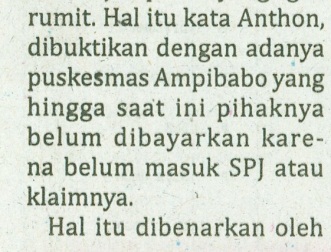 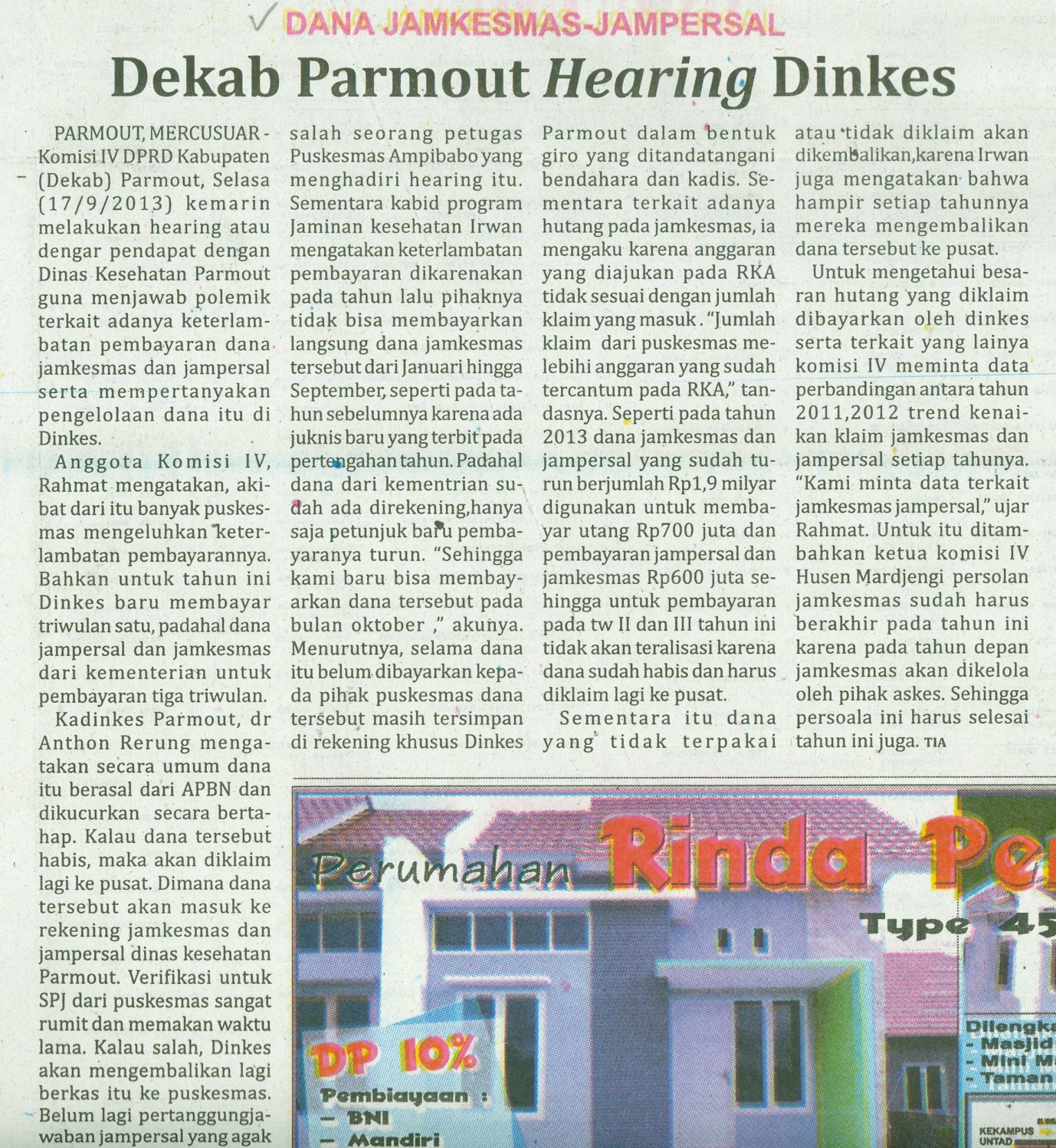 Harian    	:Mercusuar KasubaudSulteng IIHari, tanggal:Rabu, 18 September 2013KasubaudSulteng IIKeterangan:Halaman 15 Kolom 10-13KasubaudSulteng IIEntitas:Kabupaten Parigi MoutongKasubaudSulteng II